sequence overview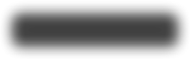 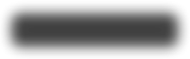 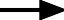 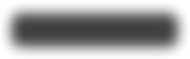 The SPICE resources for this sequence can be drawn together into a learning pathway for students to develop understanding of conditions on the planets of the Solar System, and how this affects the presence of life. The pathway is structured around a constructivist model based on the 5-E approach to learning where teachers can: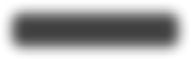 Engage students’ interest and minds in concepts, by discussing conditions that support life.Provide opportunities for students to Explore environments and observe variations in physical conditions.Explain the conditions found on selected planets of the Solar System.Elaborate on these concepts by looking at technology used in the search for life in the Solar System.Evaluate students’ progress throughout the pathway.This pathway is designed for teachers of year 9 students but may also be used with students in other years, at the discretion of the teacher.Learning pathwayENGAGEEXPLORE		EXPLAIENGAGEEXPLORE		EXPLAI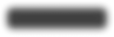 ENGAGEEXPLORE		EXPLAIOptional activityThe previous resource, Life in the Solar System 3: Planetary atmospheres, focusses on Earth-like bodies in the Solar System. At this point, students may be directed to look at other bodies in the Solar System, including other planets, planetoids, meteoroids and comets.ENGAGEEXPLORE		EXPLAIAcknowledgementsDesigned and developed by the Centre for Learning Technology, The University of Western Australia.Production team: Leanne Bartoll, Alwyn Evans,  Bob Fitzpatrick, Trevor Hutchison, Paul Luckas, Paul Ricketts, Jodie Ween and Michael Wheatley, with thanks to Roger Dickinson, Jenny Gull and Wendy Sanderson.Title graphic in this teachers guide: superimposedRover on rim of Victoria crater, NASA/JPL/Cornell.SPICE resources and copyrightAll SPICE resources are available from the Centre for Learning Technology at The University of Western Australia (“UWA”). Selected SPICE resources are available through the websites of Australian State and Territory Education Authorities.Copyright of SPICE Resources belongs to The University of Western Australia unless otherwise indicated.Teachers and students at Australian schools are granted permission to reproduce, edit, recompile and include in derivative works the resources subject to conditions detailed at spice.wa.edu.au/usage.All questions involving copyright and use should be directed to SPICE at UWA.Web: spice.wa.edu.au Email: spice@uwa.edu.au Phone: (08) 6488 3917Centre for Learning Technology (M016) The University of Western Australia35 Stirling HighwayCrawley WA 6009